Tarjáni Német Nemzetiségi Általános Iskola Feladatterv 2020/21 2020. SZEPTEMBER2020. SZEPTEMBER2020. SZEPTEMBER2020. SZEPTEMBER2020. SZEPTEMBER2020. SZEPTEMBER2020. SZEPTEMBER2020. SZEPTEMBERA/BHétfőKeddSzerdaCsütörtökPéntekSzombatVasárnapA1.Kedd
Tanévnyitó ünnepség, tankönyvosztás2.Szerda
Projektnap Hon- és népismeret: A lokális értékek felfedezése - Szülőföldünk értékei3.Csütörtök
Projektnap Hon- és népismeret: Közösségi élet működésének megismerése4.Péntek5.Szünnap6.SzünnapB7.Hétfő
Szülői értekezlet 1.a, 1.b, 2.a, 4.o.8.Kedd
Szülői értekezlet: 2.b, 7.a, b, 8.a, b9.Szerda
Szülői értekezlet: 3.o., 6.a,b10.Csütörtök
Szülői értekezlet: 5.a, 5.b11.Péntek12.Szünnap13.SzünnapA14.Hétfő15.Kedd16.Szerda
Ózon világnapja, Takarítási világnap17.Csütörtök18.Péntek19.Szünnap20.SzünnapB21.Hétfő
A pályaválasztást megalapozó kompetenciák vizsgálatának kezdőnapja, Megemlékezés Mikonya Józsefről22.Kedd
Diáksport napja, Autómentes nap23.Szerda
Komplex kötelező védőoltás 6.o.24.Csütörtök25.Péntek
Az egészségtudatos gondolkodás és iskolai mozgástevékenységek témanap26.Szünnap27.SzünnapA28.Hétfő
Tantestületi értekezlet29.Kedd
Pályaválasztási tanácsadás nyolcadikosoknak30.Szerda
Népmese napja (rajz, vers-, meseíró verseny), Hepatitisz kötelező védőoltás 7.o.2020. OKTÓBER2020. OKTÓBER2020. OKTÓBER2020. OKTÓBER2020. OKTÓBER2020. OKTÓBER2020. OKTÓBER2020. OKTÓBERA/BHétfőKeddSzerdaCsütörtökPéntekSzombatVasárnapA1.Csütörtök
Könyvtármozi (6. és 2. osztály, Mikolasek Zsófia)2.Péntek3.Szünnap4.Szünnap
Állatok világnapja (rajz, vers- és meseíró verseny)B5.Hétfő
Országos Könyvtári Napok okt. 5-11. Fenntarthatósági témahét (a tavaszi pótlása) okt. 5-9.6.Kedd
Az aradi vértanúk emléknapja7.Szerda8.Csütörtök
Tökfesztivál verseny (osztályokban)9.Péntek
A DIFER-ben résztvevők számának felmérése az általános iskola első évfolyamán10.Szünnap11.SzünnapA12.Hétfő
A pályaválasztást megalapozó kompetenciák vizsgálatának befejező napja13.Kedd
Házi olvasás- és szavalóverseny (felső tagozat)14.Szerda15.Csütörtök
Helyi német olvasási verseny16.Péntek17.Szünnap18.SzünnapB19.Hétfő
Környezetvédelmi vetélkedő (Tatabánya) kezdete, Alsós szavalóverseny20.Kedd
Négy elem meg én (Tatabánya) kezdete21.Szerda
Tata, Öveges program az Eötvös gimnáziumban (Tata), Földünkért világnap22.Csütörtök
‘56-os ünnepség, Az általános iskolák jelentik az Oktatási Hivatalnak a DIFER-ben érintett tanulók létszámát23.Szünnap
Nemzeti ünnep (az 1956. évi forradalom és szabadságharc emlékére)24.Szünnap25.SzünnapB26.Szünnap
Őszi szünet27.Szünnap
Őszi szünet28.Szünnap
Őszi szünet29.Szünnap
Őszi szünet30.Szünnap
Őszi szünet31.Szünnap2020. NOVEMBER2020. NOVEMBER2020. NOVEMBER2020. NOVEMBER2020. NOVEMBER2020. NOVEMBER2020. NOVEMBER2020. NOVEMBERA/BHétfőKeddSzerdaCsütörtökPéntekSzombatVasárnapB1.Szünnap
MindenszentekA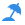 2.Hétfő3.Kedd
Tantestületi értekezlet, Pályaválasztási értekezlet 16.30, Fogadó óra 17.004.Szerda5.Csütörtök6.Péntek7.Szünnap8.SzünnapB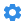 9.Hétfő10.Kedd11.Szerda12.Csütörtök
Természettudományos komp. mérés a 7. a-ban13.Péntek
A magyar nyelv napja14.Szünnap15.SzünnapA16.Hétfő
Szépműv. Múz. tört. verseny (online)17.Kedd18.Szerda19.Csütörtök20.Péntek21.Szünnap22.SzünnapB23.Hétfő
Megyei német nemzetiségi népismereti vetélkedő24.Kedd25.Szerda26.Csütörtök27.Péntek
Négy elem meg én (Tatabánya) vége Ne vásárolj semmit! világnap, DIFER vizsgálatok befejezése28.Szünnap29.SzünnapA30.Hétfő2020. DECEMBER2020. DECEMBER2020. DECEMBER2020. DECEMBER2020. DECEMBER2020. DECEMBER2020. DECEMBER2020. DECEMBERA/BHétfőKeddSzerdaCsütörtökPéntekSzombatVasárnapA1.Kedd2.Szerda3.Csütörtök
Országos történelmi tanulmányi verseny iskolai forduló4.Péntek
A DIFER vizsgálat határnapja az általános iskolák első évfolyamán, A tanulók jelentkezésének határnapja a központi írásbeli felvételi vizsgára közvetlenül valamelyik vizsgát szervező középiskolába, Zugló-Hajós Alfréd szavalóverseny5.Szünnap6.Szünnap
Télapó MikulásB7.Hétfő
Biodiverzitás védelmének világnapjára verseny meghirdetése8.Kedd9.Szerda10.Csütörtök11.Péntek12.Csütörtök
Munkanap dec. 24. csütörtök helyett, Mikulás kupa (belső iskola) Várgesztesi Christkindl találkozó13.SzünnapA14.Hétfő15.Kedd16.Szerda17.Csütörtök18.Péntek
Madarak karácsonya19.Szünnap20.SzünnapB21.Hétfő
Téli szünet22.Kedd
Téli szünet23.Szerda
Téli szünet24.Csütörtök
Téli szünet25.Szünnap
Karácsony26.Szünnap
Karácsony27.SzünnapA28.Hétfő
Téli szünet29.Kedd
Téli szünet30.Szerda
Téli szünet31.Csütörtök
Téli szünet2021. JANUÁR2021. JANUÁR2021. JANUÁR2021. JANUÁR2021. JANUÁR2021. JANUÁR2021. JANUÁR2021. JANUÁRA/BHétfőKeddSzerdaCsütörtökPéntekSzombatVasárnapA1.Szünnap
Újév2.Szünnap3.SzünnapA4.Hétfő
A téli szünet utáni első tanítási nap5.Kedd
Tantestületi értekezlet6.Szerda7.Csütörtök8.Péntek9.Szünnap10.SzünnapB11.Hétfő
A fizikai állapot- és edzettség vizsgálatának kezdő napja (Netfit)12.Kedd13.Szerda14.Csütörtök15.Péntek16.Szünnap
8. osztályos felvételik17.SzünnapA18.Hétfő19.Kedd
Kitelepítési emlékműsor20.Szerda21.Csütörtök22.Péntek
Az első félév vége, A magyar kultúra napja2021. JANUÁR2021. JANUÁR2021. JANUÁR2021. JANUÁR2021. JANUÁR2021. JANUÁR2021. JANUÁR2021. JANUÁRA/BHétfőKeddSzerdaCsütörtökPéntekSzombatVasárnapAABA23.Szünnap
Az általános felvételi eljárás kezdő napja, Központi írásbeli felvételi vizsgák a 6 és 8 évfolyamos gimnáziumokba és a 9. évfolyamra jelentkezők, továbbá az Arany János Tehetséggondozó Programba jelentkezők számára az érintett középiskolákban24.SzünnapB25.Hétfő
Osztályozó értekezlet26.Kedd27.Szerda28.Csütörtök29.Péntek30.Szünnap31.Szünnap2021. FEBRUÁR2021. FEBRUÁR2021. FEBRUÁR2021. FEBRUÁR2021. FEBRUÁR2021. FEBRUÁR2021. FEBRUÁR2021. FEBRUÁRA/BHétfőKeddSzerdaCsütörtökPéntekSzombatVasárnapA1.Hétfő
Félévi értekezlet, szülői értekezletek2.Kedd
Szülői értekezletek, Farsangi álarckészítő verseny, Vizes élőhelyek védelme3.Szerda4.Csütörtök5.Péntek6.Szünnap7.SzünnapB8.Hétfő9.Kedd10.Szerda
Értesítések megküldése az Arany János Tehetséggondozó Program11.Csütörtök12.Péntek
Téli sportnap13.Szünnap14.SzünnapA15.Hétfő16.Kedd17.Szerda18.Csütörtök19.Péntek
A középfokú iskolákba való jelentkezés, a tanulói adatlapok és a jelentkezési lapok megküldésének határnapja20.Szünnap21.SzünnapB22.Hétfő23.Kedd
A szóbeli meghallgatások kezdő napja az általános felvételi eljárás keretében a középfokú intézményekben24.Szerda25.Csütörtök
A kommunista és egyéb diktatúrák áldozatainak emléknapja26.Péntek27.Szünnap28.Szünnap2021. MÁRCIUS2021. MÁRCIUS2021. MÁRCIUS2021. MÁRCIUS2021. MÁRCIUS2021. MÁRCIUS2021. MÁRCIUS2021. MÁRCIUSA/BHétfőKeddSzerdaCsütörtökPéntekSzombatVasárnapA1.Hétfő
Tantestületi értekezlet, A "Pénz7" pénzügyi és vállalkozói témahét 2021. március 1 – 5.2.Kedd
A "Pénz7" pénzügyi és vállalkozói témahét 2021. március 1 – 5.3.Szerda
A "Pénz7" pénzügyi és vállalkozói témahét 2021. március 1 – 5.4.Csütörtök
A "Pénz7" pénzügyi és vállalkozói témahét 2021. március 1 – 5.5.Péntek
A "Pénz7" pénzügyi és vállalkozói témahét 2021. március 1 – 5.6.Szünnap7.SzünnapB8.Hétfő9.Kedd10.Szerda11.Csütörtök12.Péntek13.Szünnap14.SzünnapA15.Szünnap
Nemzeti ünnep, az 1848-as forradalom ünnepe16.Kedd
A középfokú iskolákban a jelentkezők felvételi jegyzékének nyilvánosságra hozására vonatkozó határnap17.Szerda18.Csütörtök19.Péntek20.Szünnap21.SzünnapB22.Hétfő
Digitális Témahét 2021. március 22 – 26.A tanulói adatlapok módosítási lehetőségének kezdő napja a középfokú iskolák felvételi eljárásában23.Kedd
A Digitális Témahét 2021. március 22 – 26. A tanulói adatlapok módosítási lehetőségének befejező napja ...24.Szerda
A Digitális Témahét 2021. március 22 – 26.25.Csütörtök
A Digitális Témahét 2021. március 22 – 26.26.Péntek
A Digitális Témahét 2021. március 22 – 26. Az Oktatási Hivatal eddig a napig elektronikus formában megküldi a felvételt hirdető középfokú iskoláknak a hozzájuk jelentkezettek listáját ABC sorrendben27.Szünnap28.SzünnapA29.Hétfő30.Kedd31.Szerda
A tavaszi szünet előtti utolsó tanítási nap2021. ÁPRILIS2021. ÁPRILIS2021. ÁPRILIS2021. ÁPRILIS2021. ÁPRILIS2021. ÁPRILIS2021. ÁPRILIS2021. ÁPRILISA/BHétfőKeddSzerdaCsütörtökPéntekSzombatVasárnapA1.Szünnap
Tavaszi szünet2.Szünnap
Nagypéntek3.Szünnap4.Szünnap
HúsvétB5.Szünnap
Húsvét hétfő6.Szünnap
Tavaszi szünet7.Szerda
Projektnap előkészítése8.Csütörtök
Jógyakorlatok dokumentálása9.Péntek
Jógyakorlatok dokumentálása, Az Oktatási Hivatal a módosító tanulói adatlapok alapján kiegészíti a jelentkezettek listáját10.Szünnap11.SzünnapA12.Hétfő
Tantestületi értekezlet, Fogadó óra13.Kedd14.Szerda15.Csütörtök16.Péntek
A holokauszt áldozatainak emléknapja17.Szünnap18.SzünnapB19.Hétfő
Nyílt napok 1-2. osztály, Fenntarthatósági Témahét 2021. április 19 – 23.20.Kedd
Nyílt napok 1-2. osztály, Fenntarthatósági Témahét 2021. április 19 – 23.21.Szerda
Nyílt napok 3-4. osztály, Fenntarthatósági Témahét 2021. április 19 – 23.22.Csütörtök
Nyílt napok 5-8. osztály, Fenntarthatósági Témahét 2021. április 19 – 23.23.Péntek
Fenntarthatósági Témahét 2021. április 19 – 23.A fizikai állapot- és edzettség vizsgálatának befejező napja (Netfit), Az Oktatási Hivatal kialakítja a végeredményt az igazgatói döntések és tanulói adatlapok egyeztetése alapján, és elküldi azt a középfokú iskoláknak (egyeztetett felvételi jegyzék)24.Szünnap25.SzünnapA26.Hétfő27.Kedd28.Szerda29.Csütörtök30.Péntek
A felvételt hirdető középfokú iskolák megküldik a felvételről vagy az elutasításról szóló értesítést a jelentkezőknek és az általános iskoláknak2021. MÁJUS2021. MÁJUS2021. MÁJUS2021. MÁJUS2021. MÁJUS2021. MÁJUS2021. MÁJUS2021. MÁJUSA/BHétfőKeddSzerdaCsütörtökPéntekSzombatVasárnapA1.Szünnap
Munka ünnepe2.SzünnapB3.Hétfő4.Kedd5.Szerda6.Csütörtök7.Péntek8.Szünnap9.SzünnapA10.Hétfő
Tantestületi értekezlet, Szülői értekezletek11.Kedd12.Szerda
Célnyelvi mérés a 6. és a 8. évfolyamokon a két tanítási nyelvű nevelést-oktatást folytató általános iskolákban13.Csütörtök14.Péntek15.Szünnap16.SzünnapB17.Hétfő18.Kedd19.Szerda20.Csütörtök21.Péntek22.Szünnap23.Szünnap
PünkösdA24.Szünnap
Pünkösd25.Kedd26.Szerda
Országos kompetenciamérés a 6., a 8. és a 10. évfolyamokon27.Csütörtök28.Péntek
A fizikai állapot- és edzettség vizsgálat eredményeinek az informatikai rendszerbe történő feltöltésének határnapja (Netfit)29.Szünnap30.SzünnapB31.Hétfő2021. JÚNIUS2021. JÚNIUS2021. JÚNIUS2021. JÚNIUS2021. JÚNIUS2021. JÚNIUS2021. JÚNIUS2021. JÚNIUSA/BHétfőKeddSzerdaCsütörtökPéntekSzombatVasárnapB1.Kedd
A középfokú beiskolázás kapcsán benyújtott felvételi kérelmek alapján lefolytatott jogorvoslati eljárások befejezése a fenntartónál2.Szerda3.Csütörtök4.Péntek
Nemzeti Összetartozás Napja5.Szünnap6.SzünnapA7.Hétfő8.Kedd
Osztályozó értekezlet9.Szerda10.Csütörtök11.Péntek
Az adatszolgáltatás határnapja a 6. és a 8. évfolyamokon az angol vagy német nyelvet első idegen nyelvként tanulók körében elvégzett idegen nyelvi mérés, valamint a célnyelvi mérés tanulói és intézményi adataira vonatkozóan, Az idegen nyelvi mérés és a célnyelvi mérés eredményeit az érintett intézmény idegen nyelvenként és évfolyamonként lebontva honlapján, annak hiányában a helyben szokásos módon közzé teszi12.Szünnap13.SzünnapB14.Hétfő
Tanulmányi kirándulás15.Kedd
Pályaorientációs nap, Utolsó tanítási nap